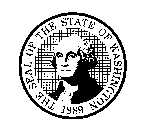 THE DEPARTMENT OF CHILDREN, YOUTH, AND FAMILIESSource of Funds Application for Child in PlacementTHE DEPARTMENT OF CHILDREN, YOUTH, AND FAMILIESSource of Funds Application for Child in PlacementTHE DEPARTMENT OF CHILDREN, YOUTH, AND FAMILIESSource of Funds Application for Child in PlacementTHE DEPARTMENT OF CHILDREN, YOUTH, AND FAMILIESSource of Funds Application for Child in PlacementTHE DEPARTMENT OF CHILDREN, YOUTH, AND FAMILIESSource of Funds Application for Child in PlacementTHE DEPARTMENT OF CHILDREN, YOUTH, AND FAMILIESSource of Funds Application for Child in PlacementTHE DEPARTMENT OF CHILDREN, YOUTH, AND FAMILIESSource of Funds Application for Child in PlacementTHE DEPARTMENT OF CHILDREN, YOUTH, AND FAMILIESSource of Funds Application for Child in PlacementCHILD’S NAMECHILD’S NAMECHILD’S NAMECHILD’S NAMECHILD’S NAMECHILD’S NAMECHILD’S NAMECHILD’S NAMECHILD’S CASE NUMBERCHILD’S CASE NUMBERDATE PLACEDDSHS STAFF NAME AND TITLEDSHS STAFF NAME AND TITLEDSHS STAFF NAME AND TITLEDSHS STAFF NAME AND TITLEDSHS STAFF NAME AND TITLEDSHS STAFF NAME AND TITLEDSHS STAFF NAME AND TITLEDSHS STAFF NAME AND TITLETELEPHONE NUMBERTELEPHONE NUMBERDATE COMPLETED1.	Was child living with either or both parents during the month the petition was filed or Voluntary Placement Agreement (VPA) signed?    Yes     No	If yes, is the home from which the child was removed receiving AFCD benefits on behalf of the child?   Yes    No
Case number:       		If no, where was the child living during the last six months prior to placement:       	1.	Was child living with either or both parents during the month the petition was filed or Voluntary Placement Agreement (VPA) signed?    Yes     No	If yes, is the home from which the child was removed receiving AFCD benefits on behalf of the child?   Yes    No
Case number:       		If no, where was the child living during the last six months prior to placement:       	1.	Was child living with either or both parents during the month the petition was filed or Voluntary Placement Agreement (VPA) signed?    Yes     No	If yes, is the home from which the child was removed receiving AFCD benefits on behalf of the child?   Yes    No
Case number:       		If no, where was the child living during the last six months prior to placement:       	1.	Was child living with either or both parents during the month the petition was filed or Voluntary Placement Agreement (VPA) signed?    Yes     No	If yes, is the home from which the child was removed receiving AFCD benefits on behalf of the child?   Yes    No
Case number:       		If no, where was the child living during the last six months prior to placement:       	1.	Was child living with either or both parents during the month the petition was filed or Voluntary Placement Agreement (VPA) signed?    Yes     No	If yes, is the home from which the child was removed receiving AFCD benefits on behalf of the child?   Yes    No
Case number:       		If no, where was the child living during the last six months prior to placement:       	1.	Was child living with either or both parents during the month the petition was filed or Voluntary Placement Agreement (VPA) signed?    Yes     No	If yes, is the home from which the child was removed receiving AFCD benefits on behalf of the child?   Yes    No
Case number:       		If no, where was the child living during the last six months prior to placement:       	1.	Was child living with either or both parents during the month the petition was filed or Voluntary Placement Agreement (VPA) signed?    Yes     No	If yes, is the home from which the child was removed receiving AFCD benefits on behalf of the child?   Yes    No
Case number:       		If no, where was the child living during the last six months prior to placement:       	1.	Was child living with either or both parents during the month the petition was filed or Voluntary Placement Agreement (VPA) signed?    Yes     No	If yes, is the home from which the child was removed receiving AFCD benefits on behalf of the child?   Yes    No
Case number:       		If no, where was the child living during the last six months prior to placement:       	1.	Was child living with either or both parents during the month the petition was filed or Voluntary Placement Agreement (VPA) signed?    Yes     No	If yes, is the home from which the child was removed receiving AFCD benefits on behalf of the child?   Yes    No
Case number:       		If no, where was the child living during the last six months prior to placement:       	1.	Was child living with either or both parents during the month the petition was filed or Voluntary Placement Agreement (VPA) signed?    Yes     No	If yes, is the home from which the child was removed receiving AFCD benefits on behalf of the child?   Yes    No
Case number:       		If no, where was the child living during the last six months prior to placement:       	1.	Was child living with either or both parents during the month the petition was filed or Voluntary Placement Agreement (VPA) signed?    Yes     No	If yes, is the home from which the child was removed receiving AFCD benefits on behalf of the child?   Yes    No
Case number:       		If no, where was the child living during the last six months prior to placement:       	2.  Order of removal:2.  Order of removal:2.  Order of removal:2.  Order of removal:2.  Order of removal:2.  Order of removal:2.  Order of removal:2.  Order of removal:2.  Order of removal:2.  Order of removal:2.  Order of removal:DATE OF ACTIONTYPE OF ACTION(SHELTER CARE, DEPENDENCY, ARP, VPA)TYPE OF ACTION(SHELTER CARE, DEPENDENCY, ARP, VPA)TYPE OF ACTION(SHELTER CARE, DEPENDENCY, ARP, VPA)TYPE OF ACTION(SHELTER CARE, DEPENDENCY, ARP, VPA)TYPE OF ACTION(SHELTER CARE, DEPENDENCY, ARP, VPA)TYPE OF ACTION(SHELTER CARE, DEPENDENCY, ARP, VPA)TYPE OF ACTION(SHELTER CARE, DEPENDENCY, ARP, VPA)COURT ORDER NUMBERAGENCY TO WHOM THE COURT AWARDED CUSTODY / SUPERVISIONAGENCY TO WHOM THE COURT AWARDED CUSTODY / SUPERVISION3.  Is the home from which the child removed receiving adoption support payments from Washington State?
  Yes     No3.  Is the home from which the child removed receiving adoption support payments from Washington State?
  Yes     No3.  Is the home from which the child removed receiving adoption support payments from Washington State?
  Yes     No3.  Is the home from which the child removed receiving adoption support payments from Washington State?
  Yes     No3.  Is the home from which the child removed receiving adoption support payments from Washington State?
  Yes     No3.  Is the home from which the child removed receiving adoption support payments from Washington State?
  Yes     No3.  Is the home from which the child removed receiving adoption support payments from Washington State?
  Yes     No3.  Is the home from which the child removed receiving adoption support payments from Washington State?
  Yes     No3.  Is the home from which the child removed receiving adoption support payments from Washington State?
  Yes     No3.  Is the home from which the child removed receiving adoption support payments from Washington State?
  Yes     No3.  Is the home from which the child removed receiving adoption support payments from Washington State?
  Yes     No4.  Is the child certified as eligible for developmental disability services by the Division of Developmental Disabilities (DDD)?   Yes    No     If yes, attached documentation.4.  Is the child certified as eligible for developmental disability services by the Division of Developmental Disabilities (DDD)?   Yes    No     If yes, attached documentation.4.  Is the child certified as eligible for developmental disability services by the Division of Developmental Disabilities (DDD)?   Yes    No     If yes, attached documentation.4.  Is the child certified as eligible for developmental disability services by the Division of Developmental Disabilities (DDD)?   Yes    No     If yes, attached documentation.4.  Is the child certified as eligible for developmental disability services by the Division of Developmental Disabilities (DDD)?   Yes    No     If yes, attached documentation.4.  Is the child certified as eligible for developmental disability services by the Division of Developmental Disabilities (DDD)?   Yes    No     If yes, attached documentation.4.  Is the child certified as eligible for developmental disability services by the Division of Developmental Disabilities (DDD)?   Yes    No     If yes, attached documentation.4.  Is the child certified as eligible for developmental disability services by the Division of Developmental Disabilities (DDD)?   Yes    No     If yes, attached documentation.4.  Is the child certified as eligible for developmental disability services by the Division of Developmental Disabilities (DDD)?   Yes    No     If yes, attached documentation.4.  Is the child certified as eligible for developmental disability services by the Division of Developmental Disabilities (DDD)?   Yes    No     If yes, attached documentation.4.  Is the child certified as eligible for developmental disability services by the Division of Developmental Disabilities (DDD)?   Yes    No     If yes, attached documentation.5.  Does the child have medical and/or dental insurance?   Yes (list below)    No OR the child has medical coupons.5.  Does the child have medical and/or dental insurance?   Yes (list below)    No OR the child has medical coupons.5.  Does the child have medical and/or dental insurance?   Yes (list below)    No OR the child has medical coupons.5.  Does the child have medical and/or dental insurance?   Yes (list below)    No OR the child has medical coupons.5.  Does the child have medical and/or dental insurance?   Yes (list below)    No OR the child has medical coupons.5.  Does the child have medical and/or dental insurance?   Yes (list below)    No OR the child has medical coupons.5.  Does the child have medical and/or dental insurance?   Yes (list below)    No OR the child has medical coupons.5.  Does the child have medical and/or dental insurance?   Yes (list below)    No OR the child has medical coupons.5.  Does the child have medical and/or dental insurance?   Yes (list below)    No OR the child has medical coupons.5.  Does the child have medical and/or dental insurance?   Yes (list below)    No OR the child has medical coupons.5.  Does the child have medical and/or dental insurance?   Yes (list below)    No OR the child has medical coupons.NAME OF INSURANCE COMPANYNAME OF INSURANCE COMPANYNAME OF INSURANCE COMPANYNAME OF INSURANCE COMPANYNAME OF INSURANCE COMPANYNAME OF POLICY HOLDERNAME OF POLICY HOLDERNAME OF POLICY HOLDERTYPE OF COVERAGETYPE OF COVERAGEPOLICY NUMBER6.  FINANCIAL INCOME / RESOURCES FOR CHILD AND PARENT(S)6.  FINANCIAL INCOME / RESOURCES FOR CHILD AND PARENT(S)6.  FINANCIAL INCOME / RESOURCES FOR CHILD AND PARENT(S)6.  FINANCIAL INCOME / RESOURCES FOR CHILD AND PARENT(S)6.  FINANCIAL INCOME / RESOURCES FOR CHILD AND PARENT(S)6.  FINANCIAL INCOME / RESOURCES FOR CHILD AND PARENT(S)6.  FINANCIAL INCOME / RESOURCES FOR CHILD AND PARENT(S)6.  FINANCIAL INCOME / RESOURCES FOR CHILD AND PARENT(S)7.  REUNIFICATION PLANA.	Initial referral	Is there a court ordered plan?	  Yes (Court order attached)    No	Is there a plan as part of a voluntary placement?	 Yes    No	Parent’s name:  	Duration of plan:       		     		TO	FROM	Anticipated monthly cost to parent:  $     		Will compliance cause parent to become unemployed or significantly underemployed?   Yes    NoB.	Subsequent referral information		Court ordered parents to participate in a reunification plan.  Court order attached.
Anticipated monthly cost to parent:  $     			Duration of plan:       		     		TO	FROM	Will compliance cause parent to become unemployed or significantly underemployed?
 Yes    No		Court did not order a reunification plan.7.  REUNIFICATION PLANA.	Initial referral	Is there a court ordered plan?	  Yes (Court order attached)    No	Is there a plan as part of a voluntary placement?	 Yes    No	Parent’s name:  	Duration of plan:       		     		TO	FROM	Anticipated monthly cost to parent:  $     		Will compliance cause parent to become unemployed or significantly underemployed?   Yes    NoB.	Subsequent referral information		Court ordered parents to participate in a reunification plan.  Court order attached.
Anticipated monthly cost to parent:  $     			Duration of plan:       		     		TO	FROM	Will compliance cause parent to become unemployed or significantly underemployed?
 Yes    No		Court did not order a reunification plan.7.  REUNIFICATION PLANA.	Initial referral	Is there a court ordered plan?	  Yes (Court order attached)    No	Is there a plan as part of a voluntary placement?	 Yes    No	Parent’s name:  	Duration of plan:       		     		TO	FROM	Anticipated monthly cost to parent:  $     		Will compliance cause parent to become unemployed or significantly underemployed?   Yes    NoB.	Subsequent referral information		Court ordered parents to participate in a reunification plan.  Court order attached.
Anticipated monthly cost to parent:  $     			Duration of plan:       		     		TO	FROM	Will compliance cause parent to become unemployed or significantly underemployed?
 Yes    No		Court did not order a reunification plan.INCOME SOURCEINCOME SOURCEFATHERFATHERFATHERMOTHERSTEP PARENTCHILD7.  REUNIFICATION PLANA.	Initial referral	Is there a court ordered plan?	  Yes (Court order attached)    No	Is there a plan as part of a voluntary placement?	 Yes    No	Parent’s name:  	Duration of plan:       		     		TO	FROM	Anticipated monthly cost to parent:  $     		Will compliance cause parent to become unemployed or significantly underemployed?   Yes    NoB.	Subsequent referral information		Court ordered parents to participate in a reunification plan.  Court order attached.
Anticipated monthly cost to parent:  $     			Duration of plan:       		     		TO	FROM	Will compliance cause parent to become unemployed or significantly underemployed?
 Yes    No		Court did not order a reunification plan.7.  REUNIFICATION PLANA.	Initial referral	Is there a court ordered plan?	  Yes (Court order attached)    No	Is there a plan as part of a voluntary placement?	 Yes    No	Parent’s name:  	Duration of plan:       		     		TO	FROM	Anticipated monthly cost to parent:  $     		Will compliance cause parent to become unemployed or significantly underemployed?   Yes    NoB.	Subsequent referral information		Court ordered parents to participate in a reunification plan.  Court order attached.
Anticipated monthly cost to parent:  $     			Duration of plan:       		     		TO	FROM	Will compliance cause parent to become unemployed or significantly underemployed?
 Yes    No		Court did not order a reunification plan.7.  REUNIFICATION PLANA.	Initial referral	Is there a court ordered plan?	  Yes (Court order attached)    No	Is there a plan as part of a voluntary placement?	 Yes    No	Parent’s name:  	Duration of plan:       		     		TO	FROM	Anticipated monthly cost to parent:  $     		Will compliance cause parent to become unemployed or significantly underemployed?   Yes    NoB.	Subsequent referral information		Court ordered parents to participate in a reunification plan.  Court order attached.
Anticipated monthly cost to parent:  $     			Duration of plan:       		     		TO	FROM	Will compliance cause parent to become unemployed or significantly underemployed?
 Yes    No		Court did not order a reunification plan.1.	SSI1.	SSI7.  REUNIFICATION PLANA.	Initial referral	Is there a court ordered plan?	  Yes (Court order attached)    No	Is there a plan as part of a voluntary placement?	 Yes    No	Parent’s name:  	Duration of plan:       		     		TO	FROM	Anticipated monthly cost to parent:  $     		Will compliance cause parent to become unemployed or significantly underemployed?   Yes    NoB.	Subsequent referral information		Court ordered parents to participate in a reunification plan.  Court order attached.
Anticipated monthly cost to parent:  $     			Duration of plan:       		     		TO	FROM	Will compliance cause parent to become unemployed or significantly underemployed?
 Yes    No		Court did not order a reunification plan.7.  REUNIFICATION PLANA.	Initial referral	Is there a court ordered plan?	  Yes (Court order attached)    No	Is there a plan as part of a voluntary placement?	 Yes    No	Parent’s name:  	Duration of plan:       		     		TO	FROM	Anticipated monthly cost to parent:  $     		Will compliance cause parent to become unemployed or significantly underemployed?   Yes    NoB.	Subsequent referral information		Court ordered parents to participate in a reunification plan.  Court order attached.
Anticipated monthly cost to parent:  $     			Duration of plan:       		     		TO	FROM	Will compliance cause parent to become unemployed or significantly underemployed?
 Yes    No		Court did not order a reunification plan.7.  REUNIFICATION PLANA.	Initial referral	Is there a court ordered plan?	  Yes (Court order attached)    No	Is there a plan as part of a voluntary placement?	 Yes    No	Parent’s name:  	Duration of plan:       		     		TO	FROM	Anticipated monthly cost to parent:  $     		Will compliance cause parent to become unemployed or significantly underemployed?   Yes    NoB.	Subsequent referral information		Court ordered parents to participate in a reunification plan.  Court order attached.
Anticipated monthly cost to parent:  $     			Duration of plan:       		     		TO	FROM	Will compliance cause parent to become unemployed or significantly underemployed?
 Yes    No		Court did not order a reunification plan.2.	AFDC2.	AFDC7.  REUNIFICATION PLANA.	Initial referral	Is there a court ordered plan?	  Yes (Court order attached)    No	Is there a plan as part of a voluntary placement?	 Yes    No	Parent’s name:  	Duration of plan:       		     		TO	FROM	Anticipated monthly cost to parent:  $     		Will compliance cause parent to become unemployed or significantly underemployed?   Yes    NoB.	Subsequent referral information		Court ordered parents to participate in a reunification plan.  Court order attached.
Anticipated monthly cost to parent:  $     			Duration of plan:       		     		TO	FROM	Will compliance cause parent to become unemployed or significantly underemployed?
 Yes    No		Court did not order a reunification plan.7.  REUNIFICATION PLANA.	Initial referral	Is there a court ordered plan?	  Yes (Court order attached)    No	Is there a plan as part of a voluntary placement?	 Yes    No	Parent’s name:  	Duration of plan:       		     		TO	FROM	Anticipated monthly cost to parent:  $     		Will compliance cause parent to become unemployed or significantly underemployed?   Yes    NoB.	Subsequent referral information		Court ordered parents to participate in a reunification plan.  Court order attached.
Anticipated monthly cost to parent:  $     			Duration of plan:       		     		TO	FROM	Will compliance cause parent to become unemployed or significantly underemployed?
 Yes    No		Court did not order a reunification plan.7.  REUNIFICATION PLANA.	Initial referral	Is there a court ordered plan?	  Yes (Court order attached)    No	Is there a plan as part of a voluntary placement?	 Yes    No	Parent’s name:  	Duration of plan:       		     		TO	FROM	Anticipated monthly cost to parent:  $     		Will compliance cause parent to become unemployed or significantly underemployed?   Yes    NoB.	Subsequent referral information		Court ordered parents to participate in a reunification plan.  Court order attached.
Anticipated monthly cost to parent:  $     			Duration of plan:       		     		TO	FROM	Will compliance cause parent to become unemployed or significantly underemployed?
 Yes    No		Court did not order a reunification plan.3.	Check one.	 SSA    VA
 L&I3.	Check one.	 SSA    VA
 L&I7.  REUNIFICATION PLANA.	Initial referral	Is there a court ordered plan?	  Yes (Court order attached)    No	Is there a plan as part of a voluntary placement?	 Yes    No	Parent’s name:  	Duration of plan:       		     		TO	FROM	Anticipated monthly cost to parent:  $     		Will compliance cause parent to become unemployed or significantly underemployed?   Yes    NoB.	Subsequent referral information		Court ordered parents to participate in a reunification plan.  Court order attached.
Anticipated monthly cost to parent:  $     			Duration of plan:       		     		TO	FROM	Will compliance cause parent to become unemployed or significantly underemployed?
 Yes    No		Court did not order a reunification plan.7.  REUNIFICATION PLANA.	Initial referral	Is there a court ordered plan?	  Yes (Court order attached)    No	Is there a plan as part of a voluntary placement?	 Yes    No	Parent’s name:  	Duration of plan:       		     		TO	FROM	Anticipated monthly cost to parent:  $     		Will compliance cause parent to become unemployed or significantly underemployed?   Yes    NoB.	Subsequent referral information		Court ordered parents to participate in a reunification plan.  Court order attached.
Anticipated monthly cost to parent:  $     			Duration of plan:       		     		TO	FROM	Will compliance cause parent to become unemployed or significantly underemployed?
 Yes    No		Court did not order a reunification plan.7.  REUNIFICATION PLANA.	Initial referral	Is there a court ordered plan?	  Yes (Court order attached)    No	Is there a plan as part of a voluntary placement?	 Yes    No	Parent’s name:  	Duration of plan:       		     		TO	FROM	Anticipated monthly cost to parent:  $     		Will compliance cause parent to become unemployed or significantly underemployed?   Yes    NoB.	Subsequent referral information		Court ordered parents to participate in a reunification plan.  Court order attached.
Anticipated monthly cost to parent:  $     			Duration of plan:       		     		TO	FROM	Will compliance cause parent to become unemployed or significantly underemployed?
 Yes    No		Court did not order a reunification plan.3.	Check one.	 SSA    VA
 L&I3.	Check one.	 SSA    VA
 L&I7.  REUNIFICATION PLANA.	Initial referral	Is there a court ordered plan?	  Yes (Court order attached)    No	Is there a plan as part of a voluntary placement?	 Yes    No	Parent’s name:  	Duration of plan:       		     		TO	FROM	Anticipated monthly cost to parent:  $     		Will compliance cause parent to become unemployed or significantly underemployed?   Yes    NoB.	Subsequent referral information		Court ordered parents to participate in a reunification plan.  Court order attached.
Anticipated monthly cost to parent:  $     			Duration of plan:       		     		TO	FROM	Will compliance cause parent to become unemployed or significantly underemployed?
 Yes    No		Court did not order a reunification plan.7.  REUNIFICATION PLANA.	Initial referral	Is there a court ordered plan?	  Yes (Court order attached)    No	Is there a plan as part of a voluntary placement?	 Yes    No	Parent’s name:  	Duration of plan:       		     		TO	FROM	Anticipated monthly cost to parent:  $     		Will compliance cause parent to become unemployed or significantly underemployed?   Yes    NoB.	Subsequent referral information		Court ordered parents to participate in a reunification plan.  Court order attached.
Anticipated monthly cost to parent:  $     			Duration of plan:       		     		TO	FROM	Will compliance cause parent to become unemployed or significantly underemployed?
 Yes    No		Court did not order a reunification plan.7.  REUNIFICATION PLANA.	Initial referral	Is there a court ordered plan?	  Yes (Court order attached)    No	Is there a plan as part of a voluntary placement?	 Yes    No	Parent’s name:  	Duration of plan:       		     		TO	FROM	Anticipated monthly cost to parent:  $     		Will compliance cause parent to become unemployed or significantly underemployed?   Yes    NoB.	Subsequent referral information		Court ordered parents to participate in a reunification plan.  Court order attached.
Anticipated monthly cost to parent:  $     			Duration of plan:       		     		TO	FROM	Will compliance cause parent to become unemployed or significantly underemployed?
 Yes    No		Court did not order a reunification plan.4.	Child support4.	Child support7.  REUNIFICATION PLANA.	Initial referral	Is there a court ordered plan?	  Yes (Court order attached)    No	Is there a plan as part of a voluntary placement?	 Yes    No	Parent’s name:  	Duration of plan:       		     		TO	FROM	Anticipated monthly cost to parent:  $     		Will compliance cause parent to become unemployed or significantly underemployed?   Yes    NoB.	Subsequent referral information		Court ordered parents to participate in a reunification plan.  Court order attached.
Anticipated monthly cost to parent:  $     			Duration of plan:       		     		TO	FROM	Will compliance cause parent to become unemployed or significantly underemployed?
 Yes    No		Court did not order a reunification plan.7.  REUNIFICATION PLANA.	Initial referral	Is there a court ordered plan?	  Yes (Court order attached)    No	Is there a plan as part of a voluntary placement?	 Yes    No	Parent’s name:  	Duration of plan:       		     		TO	FROM	Anticipated monthly cost to parent:  $     		Will compliance cause parent to become unemployed or significantly underemployed?   Yes    NoB.	Subsequent referral information		Court ordered parents to participate in a reunification plan.  Court order attached.
Anticipated monthly cost to parent:  $     			Duration of plan:       		     		TO	FROM	Will compliance cause parent to become unemployed or significantly underemployed?
 Yes    No		Court did not order a reunification plan.7.  REUNIFICATION PLANA.	Initial referral	Is there a court ordered plan?	  Yes (Court order attached)    No	Is there a plan as part of a voluntary placement?	 Yes    No	Parent’s name:  	Duration of plan:       		     		TO	FROM	Anticipated monthly cost to parent:  $     		Will compliance cause parent to become unemployed or significantly underemployed?   Yes    NoB.	Subsequent referral information		Court ordered parents to participate in a reunification plan.  Court order attached.
Anticipated monthly cost to parent:  $     			Duration of plan:       		     		TO	FROM	Will compliance cause parent to become unemployed or significantly underemployed?
 Yes    No		Court did not order a reunification plan.4.	Child support4.	Child support7.  REUNIFICATION PLANA.	Initial referral	Is there a court ordered plan?	  Yes (Court order attached)    No	Is there a plan as part of a voluntary placement?	 Yes    No	Parent’s name:  	Duration of plan:       		     		TO	FROM	Anticipated monthly cost to parent:  $     		Will compliance cause parent to become unemployed or significantly underemployed?   Yes    NoB.	Subsequent referral information		Court ordered parents to participate in a reunification plan.  Court order attached.
Anticipated monthly cost to parent:  $     			Duration of plan:       		     		TO	FROM	Will compliance cause parent to become unemployed or significantly underemployed?
 Yes    No		Court did not order a reunification plan.7.  REUNIFICATION PLANA.	Initial referral	Is there a court ordered plan?	  Yes (Court order attached)    No	Is there a plan as part of a voluntary placement?	 Yes    No	Parent’s name:  	Duration of plan:       		     		TO	FROM	Anticipated monthly cost to parent:  $     		Will compliance cause parent to become unemployed or significantly underemployed?   Yes    NoB.	Subsequent referral information		Court ordered parents to participate in a reunification plan.  Court order attached.
Anticipated monthly cost to parent:  $     			Duration of plan:       		     		TO	FROM	Will compliance cause parent to become unemployed or significantly underemployed?
 Yes    No		Court did not order a reunification plan.7.  REUNIFICATION PLANA.	Initial referral	Is there a court ordered plan?	  Yes (Court order attached)    No	Is there a plan as part of a voluntary placement?	 Yes    No	Parent’s name:  	Duration of plan:       		     		TO	FROM	Anticipated monthly cost to parent:  $     		Will compliance cause parent to become unemployed or significantly underemployed?   Yes    NoB.	Subsequent referral information		Court ordered parents to participate in a reunification plan.  Court order attached.
Anticipated monthly cost to parent:  $     			Duration of plan:       		     		TO	FROM	Will compliance cause parent to become unemployed or significantly underemployed?
 Yes    No		Court did not order a reunification plan.5. Earned income (wages) or unemployment compensation5. Earned income (wages) or unemployment compensation7.  REUNIFICATION PLANA.	Initial referral	Is there a court ordered plan?	  Yes (Court order attached)    No	Is there a plan as part of a voluntary placement?	 Yes    No	Parent’s name:  	Duration of plan:       		     		TO	FROM	Anticipated monthly cost to parent:  $     		Will compliance cause parent to become unemployed or significantly underemployed?   Yes    NoB.	Subsequent referral information		Court ordered parents to participate in a reunification plan.  Court order attached.
Anticipated monthly cost to parent:  $     			Duration of plan:       		     		TO	FROM	Will compliance cause parent to become unemployed or significantly underemployed?
 Yes    No		Court did not order a reunification plan.7.  REUNIFICATION PLANA.	Initial referral	Is there a court ordered plan?	  Yes (Court order attached)    No	Is there a plan as part of a voluntary placement?	 Yes    No	Parent’s name:  	Duration of plan:       		     		TO	FROM	Anticipated monthly cost to parent:  $     		Will compliance cause parent to become unemployed or significantly underemployed?   Yes    NoB.	Subsequent referral information		Court ordered parents to participate in a reunification plan.  Court order attached.
Anticipated monthly cost to parent:  $     			Duration of plan:       		     		TO	FROM	Will compliance cause parent to become unemployed or significantly underemployed?
 Yes    No		Court did not order a reunification plan.7.  REUNIFICATION PLANA.	Initial referral	Is there a court ordered plan?	  Yes (Court order attached)    No	Is there a plan as part of a voluntary placement?	 Yes    No	Parent’s name:  	Duration of plan:       		     		TO	FROM	Anticipated monthly cost to parent:  $     		Will compliance cause parent to become unemployed or significantly underemployed?   Yes    NoB.	Subsequent referral information		Court ordered parents to participate in a reunification plan.  Court order attached.
Anticipated monthly cost to parent:  $     			Duration of plan:       		     		TO	FROM	Will compliance cause parent to become unemployed or significantly underemployed?
 Yes    No		Court did not order a reunification plan.6.	Retirement6.	Retirement7.  REUNIFICATION PLANA.	Initial referral	Is there a court ordered plan?	  Yes (Court order attached)    No	Is there a plan as part of a voluntary placement?	 Yes    No	Parent’s name:  	Duration of plan:       		     		TO	FROM	Anticipated monthly cost to parent:  $     		Will compliance cause parent to become unemployed or significantly underemployed?   Yes    NoB.	Subsequent referral information		Court ordered parents to participate in a reunification plan.  Court order attached.
Anticipated monthly cost to parent:  $     			Duration of plan:       		     		TO	FROM	Will compliance cause parent to become unemployed or significantly underemployed?
 Yes    No		Court did not order a reunification plan.7.  REUNIFICATION PLANA.	Initial referral	Is there a court ordered plan?	  Yes (Court order attached)    No	Is there a plan as part of a voluntary placement?	 Yes    No	Parent’s name:  	Duration of plan:       		     		TO	FROM	Anticipated monthly cost to parent:  $     		Will compliance cause parent to become unemployed or significantly underemployed?   Yes    NoB.	Subsequent referral information		Court ordered parents to participate in a reunification plan.  Court order attached.
Anticipated monthly cost to parent:  $     			Duration of plan:       		     		TO	FROM	Will compliance cause parent to become unemployed or significantly underemployed?
 Yes    No		Court did not order a reunification plan.7.  REUNIFICATION PLANA.	Initial referral	Is there a court ordered plan?	  Yes (Court order attached)    No	Is there a plan as part of a voluntary placement?	 Yes    No	Parent’s name:  	Duration of plan:       		     		TO	FROM	Anticipated monthly cost to parent:  $     		Will compliance cause parent to become unemployed or significantly underemployed?   Yes    NoB.	Subsequent referral information		Court ordered parents to participate in a reunification plan.  Court order attached.
Anticipated monthly cost to parent:  $     			Duration of plan:       		     		TO	FROM	Will compliance cause parent to become unemployed or significantly underemployed?
 Yes    No		Court did not order a reunification plan.7.	Other (bank account, etc.)7.	Other (bank account, etc.)7.  REUNIFICATION PLANA.	Initial referral	Is there a court ordered plan?	  Yes (Court order attached)    No	Is there a plan as part of a voluntary placement?	 Yes    No	Parent’s name:  	Duration of plan:       		     		TO	FROM	Anticipated monthly cost to parent:  $     		Will compliance cause parent to become unemployed or significantly underemployed?   Yes    NoB.	Subsequent referral information		Court ordered parents to participate in a reunification plan.  Court order attached.
Anticipated monthly cost to parent:  $     			Duration of plan:       		     		TO	FROM	Will compliance cause parent to become unemployed or significantly underemployed?
 Yes    No		Court did not order a reunification plan.7.  REUNIFICATION PLANA.	Initial referral	Is there a court ordered plan?	  Yes (Court order attached)    No	Is there a plan as part of a voluntary placement?	 Yes    No	Parent’s name:  	Duration of plan:       		     		TO	FROM	Anticipated monthly cost to parent:  $     		Will compliance cause parent to become unemployed or significantly underemployed?   Yes    NoB.	Subsequent referral information		Court ordered parents to participate in a reunification plan.  Court order attached.
Anticipated monthly cost to parent:  $     			Duration of plan:       		     		TO	FROM	Will compliance cause parent to become unemployed or significantly underemployed?
 Yes    No		Court did not order a reunification plan.7.  REUNIFICATION PLANA.	Initial referral	Is there a court ordered plan?	  Yes (Court order attached)    No	Is there a plan as part of a voluntary placement?	 Yes    No	Parent’s name:  	Duration of plan:       		     		TO	FROM	Anticipated monthly cost to parent:  $     		Will compliance cause parent to become unemployed or significantly underemployed?   Yes    NoB.	Subsequent referral information		Court ordered parents to participate in a reunification plan.  Court order attached.
Anticipated monthly cost to parent:  $     			Duration of plan:       		     		TO	FROM	Will compliance cause parent to become unemployed or significantly underemployed?
 Yes    No		Court did not order a reunification plan.IV-E Specialists Use OnlyIV-E Specialists Use OnlyIV-E Specialists Use OnlyIV-E Specialists Use OnlyIV-E Specialists Use OnlyIV-E Specialists Use OnlyIV-E Specialists Use OnlyIV-E Specialists Use Only7.  REUNIFICATION PLANA.	Initial referral	Is there a court ordered plan?	  Yes (Court order attached)    No	Is there a plan as part of a voluntary placement?	 Yes    No	Parent’s name:  	Duration of plan:       		     		TO	FROM	Anticipated monthly cost to parent:  $     		Will compliance cause parent to become unemployed or significantly underemployed?   Yes    NoB.	Subsequent referral information		Court ordered parents to participate in a reunification plan.  Court order attached.
Anticipated monthly cost to parent:  $     			Duration of plan:       		     		TO	FROM	Will compliance cause parent to become unemployed or significantly underemployed?
 Yes    No		Court did not order a reunification plan.7.  REUNIFICATION PLANA.	Initial referral	Is there a court ordered plan?	  Yes (Court order attached)    No	Is there a plan as part of a voluntary placement?	 Yes    No	Parent’s name:  	Duration of plan:       		     		TO	FROM	Anticipated monthly cost to parent:  $     		Will compliance cause parent to become unemployed or significantly underemployed?   Yes    NoB.	Subsequent referral information		Court ordered parents to participate in a reunification plan.  Court order attached.
Anticipated monthly cost to parent:  $     			Duration of plan:       		     		TO	FROM	Will compliance cause parent to become unemployed or significantly underemployed?
 Yes    No		Court did not order a reunification plan.7.  REUNIFICATION PLANA.	Initial referral	Is there a court ordered plan?	  Yes (Court order attached)    No	Is there a plan as part of a voluntary placement?	 Yes    No	Parent’s name:  	Duration of plan:       		     		TO	FROM	Anticipated monthly cost to parent:  $     		Will compliance cause parent to become unemployed or significantly underemployed?   Yes    NoB.	Subsequent referral information		Court ordered parents to participate in a reunification plan.  Court order attached.
Anticipated monthly cost to parent:  $     			Duration of plan:       		     		TO	FROM	Will compliance cause parent to become unemployed or significantly underemployed?
 Yes    No		Court did not order a reunification plan.1.	Status of child:	 DCFS not DDD	 DCFS certified DDD
 JRA not DDD2.	Date of placement:1.	Status of child:	 DCFS not DDD	 DCFS certified DDD
 JRA not DDD2.	Date of placement:1.	Status of child:	 DCFS not DDD	 DCFS certified DDD
 JRA not DDD2.	Date of placement:1.	Status of child:	 DCFS not DDD	 DCFS certified DDD
 JRA not DDD2.	Date of placement:4.	Date sent to DCS:	1st referral	     	
2nd referral	     	5.	Date sent to Medical Recover:4.	Date sent to DCS:	1st referral	     	
2nd referral	     	5.	Date sent to Medical Recover:4.	Date sent to DCS:	1st referral	     	
2nd referral	     	5.	Date sent to Medical Recover:4.	Date sent to DCS:	1st referral	     	
2nd referral	     	5.	Date sent to Medical Recover:7.  REUNIFICATION PLANA.	Initial referral	Is there a court ordered plan?	  Yes (Court order attached)    No	Is there a plan as part of a voluntary placement?	 Yes    No	Parent’s name:  	Duration of plan:       		     		TO	FROM	Anticipated monthly cost to parent:  $     		Will compliance cause parent to become unemployed or significantly underemployed?   Yes    NoB.	Subsequent referral information		Court ordered parents to participate in a reunification plan.  Court order attached.
Anticipated monthly cost to parent:  $     			Duration of plan:       		     		TO	FROM	Will compliance cause parent to become unemployed or significantly underemployed?
 Yes    No		Court did not order a reunification plan.7.  REUNIFICATION PLANA.	Initial referral	Is there a court ordered plan?	  Yes (Court order attached)    No	Is there a plan as part of a voluntary placement?	 Yes    No	Parent’s name:  	Duration of plan:       		     		TO	FROM	Anticipated monthly cost to parent:  $     		Will compliance cause parent to become unemployed or significantly underemployed?   Yes    NoB.	Subsequent referral information		Court ordered parents to participate in a reunification plan.  Court order attached.
Anticipated monthly cost to parent:  $     			Duration of plan:       		     		TO	FROM	Will compliance cause parent to become unemployed or significantly underemployed?
 Yes    No		Court did not order a reunification plan.7.  REUNIFICATION PLANA.	Initial referral	Is there a court ordered plan?	  Yes (Court order attached)    No	Is there a plan as part of a voluntary placement?	 Yes    No	Parent’s name:  	Duration of plan:       		     		TO	FROM	Anticipated monthly cost to parent:  $     		Will compliance cause parent to become unemployed or significantly underemployed?   Yes    NoB.	Subsequent referral information		Court ordered parents to participate in a reunification plan.  Court order attached.
Anticipated monthly cost to parent:  $     			Duration of plan:       		     		TO	FROM	Will compliance cause parent to become unemployed or significantly underemployed?
 Yes    No		Court did not order a reunification plan.3.	Source of funds:	 State only – Court	 IV-E – Court	 State only – Voluntary	 IV-E – Voluntary3.	Source of funds:	 State only – Court	 IV-E – Court	 State only – Voluntary	 IV-E – Voluntary3.	Source of funds:	 State only – Court	 IV-E – Court	 State only – Voluntary	 IV-E – Voluntary3.	Source of funds:	 State only – Court	 IV-E – Court	 State only – Voluntary	 IV-E – Voluntary3.	Source of funds:	 State only – Court	 IV-E – Court	 State only – Voluntary	 IV-E – Voluntary3.	Source of funds:	 State only – Court	 IV-E – Court	 State only – Voluntary	 IV-E – Voluntary3.	Source of funds:	 State only – Court	 IV-E – Court	 State only – Voluntary	 IV-E – Voluntary3.	Source of funds:	 State only – Court	 IV-E – Court	 State only – Voluntary	 IV-E – Voluntary7.  REUNIFICATION PLANA.	Initial referral	Is there a court ordered plan?	  Yes (Court order attached)    No	Is there a plan as part of a voluntary placement?	 Yes    No	Parent’s name:  	Duration of plan:       		     		TO	FROM	Anticipated monthly cost to parent:  $     		Will compliance cause parent to become unemployed or significantly underemployed?   Yes    NoB.	Subsequent referral information		Court ordered parents to participate in a reunification plan.  Court order attached.
Anticipated monthly cost to parent:  $     			Duration of plan:       		     		TO	FROM	Will compliance cause parent to become unemployed or significantly underemployed?
 Yes    No		Court did not order a reunification plan.7.  REUNIFICATION PLANA.	Initial referral	Is there a court ordered plan?	  Yes (Court order attached)    No	Is there a plan as part of a voluntary placement?	 Yes    No	Parent’s name:  	Duration of plan:       		     		TO	FROM	Anticipated monthly cost to parent:  $     		Will compliance cause parent to become unemployed or significantly underemployed?   Yes    NoB.	Subsequent referral information		Court ordered parents to participate in a reunification plan.  Court order attached.
Anticipated monthly cost to parent:  $     			Duration of plan:       		     		TO	FROM	Will compliance cause parent to become unemployed or significantly underemployed?
 Yes    No		Court did not order a reunification plan.7.  REUNIFICATION PLANA.	Initial referral	Is there a court ordered plan?	  Yes (Court order attached)    No	Is there a plan as part of a voluntary placement?	 Yes    No	Parent’s name:  	Duration of plan:       		     		TO	FROM	Anticipated monthly cost to parent:  $     		Will compliance cause parent to become unemployed or significantly underemployed?   Yes    NoB.	Subsequent referral information		Court ordered parents to participate in a reunification plan.  Court order attached.
Anticipated monthly cost to parent:  $     			Duration of plan:       		     		TO	FROM	Will compliance cause parent to become unemployed or significantly underemployed?
 Yes    No		Court did not order a reunification plan.